1ος ΘΕΜΑΤΙΚΟΣ ΚΥΚΛΟΣ :"Ζω καλύτερα - Ευ ζην"  ΥΠΟΘΕΜΑΤΙΚΗ: "Διατροφή"  ΤΙΤΛΟΣ: «Υγεία και Υγιεινή διατροφή» Εργαστήριο 1ο: "Υγεία, η αχώριστη φίλη μου"Δραστηριότητα 2η: "Πότε η Υγεία είναι χαρούμενη και πότε λυπημένη;"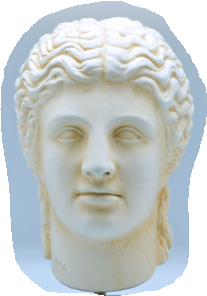 